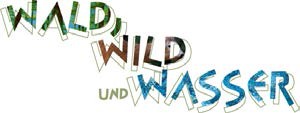 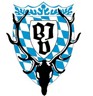 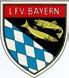 Die Äsche >> Arbeitsblatt >> Kieslückensystem	Der verborgene Lebensraum -  Das Kieslückensystem Verborgen im Gewässergrund befindet sich die Kinderstube vieler _____________ und 

____________________________. 

Große und kleine Kieselsteine bilden ________________________________. Hier gibt es beste Lebensbedingungen für viele Tierarten, Bakterien und Mikroorganismen. Geschützt vor Fressfeinden und starker __________________ entwickeln sich hier die Eier und Larven von Äsche, Forelle, Elritze und vielen mehr. In diesem Kieslückensystem findet man die meisten Arten des gesamten Fließgewässers. Es ist wichtig, dass diese Kiesschicht ausreichend durchströmt und dadurch mit ______________versorgt wird. Vor allem der Aufstau der Gewässer bewirkt, dass Kiesbänke veralgen und die Lücken mit Sand oder Schlamm verstopfen.  Die Fisch- und Insektenlarven sterben an Sauerstoffmangel ab. Lange war nicht bekannt, wie wichtig ein sauberer, gut durchströmter Gewässergrund ist. Die Fische konnten sich nicht mehr natürlich fortpflanzen. Sie wurden von den ________________ besetzt.  Wo es möglich ist, versuchen die Fischer den verfestigten Gewässergrund aufzulockern und frischen Kies in das Gewässer einzubringen. Diese Maßnahme kommt nicht nur den Fischen zugute. 
Setze ein: Fische, Insektenlarven, Zwischenräume, Strömung, Sauerstoff, Fischern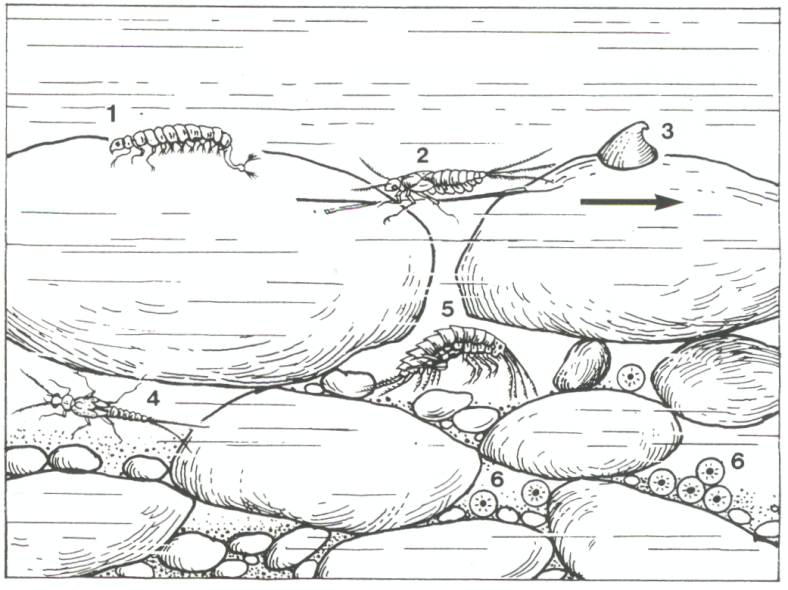 1 ________________________________2 ________________________________3 ________________________________4 _____________________________
5 _____________________________6 _____________________________